NAVODILO ZA IZPOLNJEVANJE OBRAZCAPODATKI O PREDVAJANEM TELEVIZIJSKEM PROGRAMUIzdajatelji televizijskih programov so na podlagi 40. člena Zakona o avdiovizualnih medijskih storitvah (v nadaljevanju: ZAvMS) in 8. člena Metodologije nadzorstva avdiovizualnih medijskih storitev in radijskih programov (v nadaljevanju: Metodologija) poleg posnetkov predvajanega televizijskega programa dolžni shranjevati tudi podatke o predvajanem televizijskem programu. Agencija je v pomoč izdajateljem pripravila obrazec za vodenje shranjenih podatkov o televizijskem programu, ki jih lahko agencija na podlagi 41. člena ZAvMS zahteva od izdajatelja za namene izvajanje njenih pristojnosti na področju televizijske dejavnosti.Obrazec je narejen v programu Microsoft Excel in sicer v dveh verzijah:če imate nameščen program Microsoft Excel 2010 ali novejši, uporabite datoteko TELEVIZIJA-Vodenje-podatkov-o-programu.xlsmče imate nameščeno katero od starejših verzij programa Microsoft Excel, uporabite datoteko TELEVIZIJA-Vodenje-podatkov-o-programuExcel97-2003.xls,če je le mogoče, uporabite obrazec v novejši verziji, to je datoteka TELEVIZIJA-Vodenje-podatkov-o-programu-.xlsm.Navodila so napisana na osnovi uporabe novejše verzije obrazca, zato lahko pride pri uporabi starejše verzije (Excel 97-2003) do manjših odstopanj.Prenesite datoteko na svoj računalnik in jo odprite. Ko odpirate datoteko, morate omogočiti izvajanje oziroma dovoliti uporabo makrov – program vas bo na to opozoril.Prosimo vas, da izpolnjujete samo polja, ki so predvidena za vnos podatkov (polja bele barve na listu PODATKI) in da podatke vnašate samo v predpisani obliki. Vsaka sprememba vrednosti celic izven polj predvidenih za vnos, lahko bistveno zmanjša funkcionalnost obrazca in tudi onemogoči nadaljnji vnos podatkov!Izračuni deležev programskih vsebin v obrazcih so informativne narave in ne predstavljajo končnih ugotovitev agencije!SPLOŠNA NAVODILA IN NASVETIPoskrbite za vsaj eno varnostno kopijo datoteke s podatki. Varnostne kopije ne shranjujte na računalnik, na isti računalnik, na katerem vnašate podatke, shranite jo npr. na USB ključ/disk. Varnostna kopija je pomembna, saj lahko v primeru okvare računalnika izgubite celoletne podatke!Za pomikanje po obrazcu uporabite miško ali kurzorje na tipkovnici. Polj oz. delov obrazca, ki niso predvideni za izpolnjevanje, ne morete izbrati, spreminjati. Ob potrjevanju vnosa s tipko ENTER, Excel novi vnos samodejno prestavi na spodnje vnosno polje. Če želite to spremeniti, ker izpolnjevanje obrazca poteka od leve proti desni in ne navzdol, lahko to storite tako, da v uporabniških nastavitvah programa Excel (datoteka>možnosti>dodatno ali tools>options>edit *ni nujno, da je pri vseh različicah programa pot do uporabniških nastavitev enaka) izberete ob pritisku tipke ENTER pomik desno. Vnose pa lahko potrjujete preprosto tudi z uporabo tipke/kurzorja za pomik v desno ali tako, da se z miško pomaknete na naslednje polje.Predvajane glasbe v programskih vsebinah ne vpisujete ločeno, saj le ta šteje k programski vsebini!Izbor vrednosti iz spustnega menijaNekatera polja v obrazcu izpolnjujete z izborom vrednosti iz spustnega menija. Taka polja prepoznate po tem, da se, ko je polje izbrano, na desni strani polja pojavi kvadrat z navzdol obrnjeno puščico. Z miško kliknete na puščico, in iz seznama vrednosti izberete ustrezno.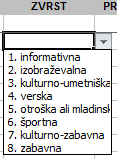 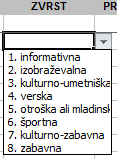 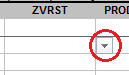 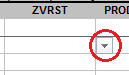 Za brisanje vrednosti izbrane iz spustnega menija se postavite na celico, katere vrednost želite izbrisati. Vrednost izbrišete s tipko »Delete«.Izpolnjevanje obrazcaPodatke vedno vnašajte v 13. vrstico obrazca. Ko vnos potrdite s klikom na , se vrstice pomaknejo navzdol in 13. vrstica je spet pripravljena za vnos nove vsebine.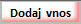 OSNOVNI PODATKIIzdajatelj (polje E4)Vpišite ime izdajatelja televizijskega programa.Ime programa (polje E5)Vpišite ime programa za katerega vnašate podatke. Izdajatelji, ki pripravljajo več programov, vpisujejo podatke za vsak program posebej v svoj obrazec/datoteko. Ime programa naj bo enako vpisanemu imenu v razvidu medijev.Leto (polje E6)Vpišite leto za katero vpisujete podatke.PODATKI O PREDVAJANEM PROGRAMUDatum (stolpec A)Vpišite datum predvajanja vsebine. Datum vpišite brez letnice in brez uporabe ločil (pik), vendar vedno v formatu DDMM . Primer: za 31. maj vpišete »3105«, za 1. december pa »0112«. Bodite pozorni na uporabi začetne 0 pri dnevih in mesecih, sicer bo datum vpisan napačno. Obrazec bo po potrditvi vnosa s tipko ENTER samodejno vstavil ločila; preverite, če je datum vpisan pravilno.Začetek (stolpec D)Vpišite uro začetka predvajanja programske vsebine. Uro vpišite brez uporabe ločil (pike, dvopičja) v formatu UUMMSS. Primer: za 08:12:05 vpišite »081205«, za 12:00:01 pa »120001«. Bodite pozorni na uporabi začetne 0 pri urah, minutah, sekundah, sicer bo ura vpisana napačno. Obrazec bo po potrditvi vnosa s tipko ENTER samodejno vstavil dvopičja; preverite, če je čas vpisan pravilno.Če uporabljate obrazec za Excel 97-2003: uro vpišete z uporabo dvopičja med urami, minutami in sekundami (npr. 11:02:33).Trajanje (stolpec E)Vpišite trajanje predvajanja programske vsebine. Čas vpišite brez uporabe ločil (pike, dvopičja) v formatu UUMMSS. Primer: za 08:12:05 vpišite »081205«, za 12:00:01 pa »120001«. Bodite pozorni na uporabi začetne 0 pri urah, minutah, sekundah, sicer bo čas vpisan napačno. Obrazec bo po potrditvi vnosa s tipko ENTER samodejno vstavil dvopičja; preverite, če je čas vpisan pravilno.Če uporabljate obrazec za Excel 97-2003: trajanje vpišete z uporabo dvopičja med urami, minutami in sekundami (npr. 11:02:33).Naslov (stolpec F)Vpišite naslov programske vsebineZvrst 	(stolpec G)S spustnega menija izberite ustrezno zvrst predvajane vsebine, skladno z Metodologijo (12. do 19. člen) in Pravilnikom o merilih za opredelitev vsebin lastne produkcije (Uradni list RS, št. 77/2002; v nadaljevanju: Pravilnik).Produkcija (stolpec H)S spustnega menija izberite ustrezno vrednost, skladno z Metodologijo (32. do 36. člen).Če izberete hišno/naročeno produkcijo, se v naslednje polje Delež samodejno vpiše delež produkcije 100%, če izberete koprodukcijo, v polje Delež v odstotkih vpišite vaš delež koprodukcije, ki šteje v vašo lastno produkcijo (na obvezen vnos vas bo opozorilo rdeče polje s puščico: .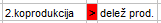 Če izberete kupljeno produkcijo, polja Delež ne spreminjajte.Predvajanje (stolpec K)S spustnega menija skladno z 41., 42., 43. in 44. členom Metodologije izberite, ali gre za premierno predvajanje, prvo ponovitev, drugo ponovitev televizijske pogovorne oddaje ali za kasnejšo ponovitev.SLO AV (stolpec L)S spustnega menija skladno z 68. členom Zakona o medijih (Uradni list RS, št. 110/2006-UPB1, 36/2008-ZPOmK-1, 77/2010-ZSFCJA, 90/2010 Odl. US: U-I-95/09-14, Up-419/09-15, 87/2011-ZAvMS; v nadaljevanju: ZMed)  in 2. do 6. členom Uredbe o merilih oziroma pogojih za določitev slovenskih avdiovizualnih del (Uradni list RS, št. 105/2001 ) izberite 1. DA, če gre za slovensko avdiovizualno delo, sicer izberite 2. NE oz. lahko polje pustite tudi prazno.SLO AV N  (stolpec M)S spustnega menija skladno z 22. točko 3. člena ZAvMS izberite 1. DA, če gre za slovensko avdiovizualno delo neodvisnega producenta, sicer izberite 2. NE oz. lahko polje pustite tudi prazno. Te podatke vodi in vnaša samo izdajatelj Javni zavod Radiotelevizija Slovenija.EVR AV (stolpec N)S spustnega menija skladno z 20. in 21. točko 3. člena in 16. členom ZAvMS izberite 1. DA, če gre za evropsko avdiovizualno delo, sicer izberite 2. NE oz. lahko polje pustite tudi prazno.EVR AV N (stolpec O)S spustnega menija skladno z 22. in 23. točko 3. člena ZAvMS izberite 1. DA, če gre za evropsko avdiovizualno delo neodvisnega producenta, sicer izberite 2. NE oz. lahko polje pustite tudi prazno.Ime in sedež producenta/ov (stolpec P)Vpišite ime, naslov in državo producenta/producentov, če ste vneseno programsko vsebino označili kot slovensko ali evropsko AV delo.Leto prod. (stolpec R)Če ste vsebino označili kot evropsko avdiovizualno delo neodvisnega producenta, označite, ali je od nastanka dela minilo manj ali več, kot 5 let.Na obvezen vnos vas bo opozorilo rdeče polje s puščico pred poljem za vnos podatka o letu produkcije:  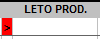 ODDAJNI ČASIOddajne čase vpišite v stolpce pod naslove LETNI, EU AV DELA in SLO AV DELA. Čas vpišite brez uporabe ločil (pike, dvopičja) v formatu UUMMSS. Primer: za 08:12:05 vpišite »081205«, za 12:00:01 pa »120001«. Bodite pozorni na uporabi začetne 0 pri urah, minutah, sekundah, sicer bo čas vpisan napačno. Obrazec bo po potrditvi vnosa s tipko ENTER samodejno vstavil dvopičja; preverite, če je čas vpisan pravilno. Če uporabljate obrazec za Excel 97-2003: oddajni čas vpišete z uporabo dvopičja med urami, minutami in sekundami (npr. 11:02:33).LETNI (stolpec T – letni oddajni čas)Letni oddajni čas skladno z 19. točko 3. člena ZAvMS zajema vse programske vsebine, ki jih posamezen televizijski program razširja v obdobju od 1. januarja do 31. decembra posameznega leta, razen programskih vsebin, ki so iz letnega oddajnega časa izvzete z ZAvMS. Letni oddajni čas je seštevek dnevnih oddajnih časov. V dnevni oddajni čas vštevajo vse programske vsebine, razen neprogramskih elementov (npr. neoddajanje programa, izpad programa, testni signal, panoramska kamera, celozaslonski logotip programa in podobno). Dnevni oddajni čas pomeni 24:00:00 minus trajanje neprogramskih elementov. Dnevni oddajni čas vpišite enkrat za vsak dan, npr. ob prvi ali zadnji vneseni vrstici podatkov za posamezni dan predvajanega programa.EU AV DELA (stolpec U - letni oddajni čas za izračun EU AV del)To je letni oddajni čas, na podlagi katerega se izračuna deleže evropskih avdiovizualnih del in evropskih avdiovizualnih del neodvisnih producentov. Skladno s 4. odstavkom 16. člena in 3. odstavkom 17. člena ZAvMS je to letni oddajni čas, v katerega se ne všteva čas namenjen poročilom, športnim dogodkom, igram, oglaševanju, televizijski prodaji in video stranem. Letni oddajni čas za izračun EU AV del je seštevek dnevnih oddajnih časov, v katere se ne všteva čas namenjen poročilom, športnim dogodkom, igram, oglaševanju, televizijski prodaji in video stranem. Dnevne oddajne čase, v katere se ne všteva čas namenjen poročilom, športnim dogodkom, igram, oglaševanju, televizijski prodaji in video stranem vpisujete v tabelo enkrat za vsak dan posebej.SLO AV DELA (stolpec W - letni oddajni čas za izračun SLO AV del)To je letni oddajni čas, na podlagi katerega se izračuna deleže slovenskih avdiovizualnih del.Skladno s 3. odstavkom 87. člena Zmed je to letni oddajni čas, v katerega niso vključeni oglasi in TV-prodaja. Skladno s 4. odstavkom 92. člena Zmed je to letni oddajni čas, v katerega ne vštevajo poročilom, športnim dogodkom, igram, oglaševanju, teletekstu in televizijski prodaji (določba velja za programe izdajatelja RTV Slovenija). Letni oddajni čas za izračun SLO AV del je seštevek dnevnih oddajnih časov, v katere se ne vštevajo oglasi in TV-prodaja. Dnevne oddajne čase, v katere se ne vštevajo oglasi in TV-prodaja vpisujete v tabelo enkrat za vsak dan posebej. Letni oddajni čas za izračun SLO AV del (v programih RTV Slovenija) je seštevek dnevnih oddajnih časov, v katere se ne všteva čas, namenjen poročilom, športnim dogodkom, igram, oglaševanju, teletekstu in televizijski prodaji. Dnevne oddajne čase, v katere se ne všteva čas namenjen poročilom, športnim dogodkom, igram, oglaševanju, televizijski prodaji in video stranem vpisuje izdajatelja RTV Slovenija v tabelo enkrat za vsak dan posebej.Vnos podatkov v posamezno vrstico potrdite s klikom na , na koncu 13., vnosne vrstice. Vnesena vrstica se pomakne navzdol, vnosno polje pa se samodejno prestavi na začetek 13. vrstice, ki je pripravljena za vnos nove vsebine.Ko zaključite z vnosom podatkov, datoteke ne pozabite shraniti in narediti varnostne kopije.